Слово «terror» с латыни переводится «страх, ужас». Преступников, пытающихся своими действиями запугать людей, называют террористамиТеррористические акты готовятся заранее, тщательно и скрытно планируются.Признаки подготовки к совершению террористического акта могут быть заметны и выражаться в длительном наблюдении за объектами (территориями) с использованием оптических приборов, фотографировании, стремлении попасть на объект и др. У наблюдательного человека указанные признаки могут вызвать обоснованные подозрения в незаконном поведении такого лица.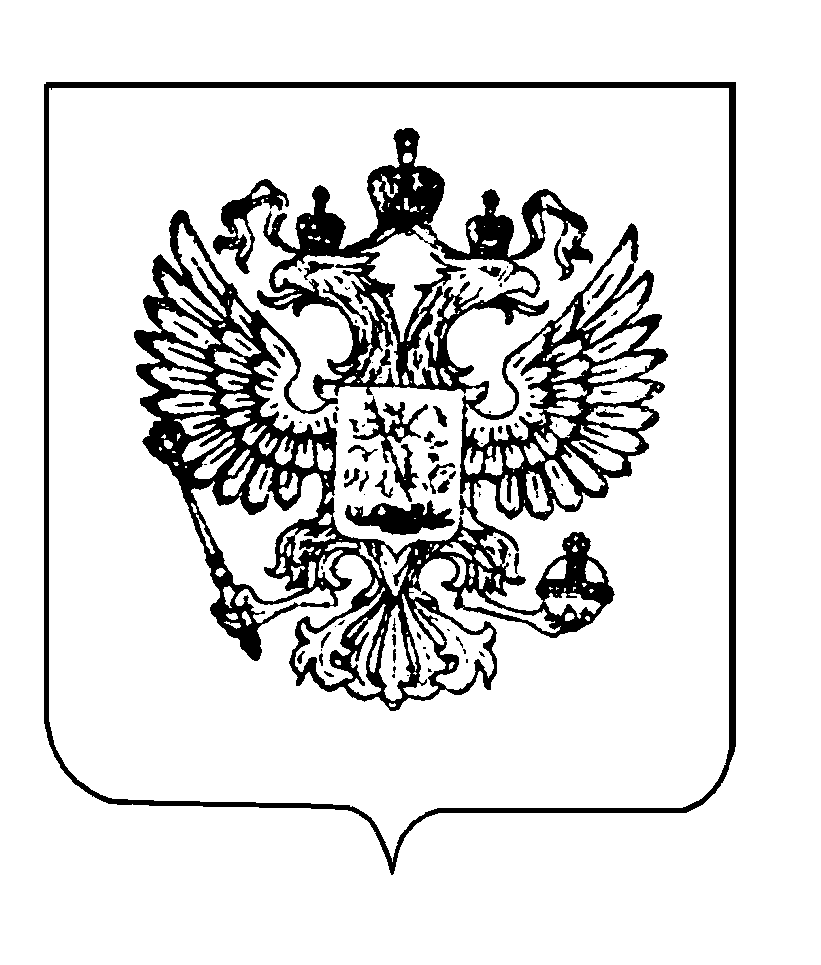 Прокуратура Курагинского районаКрасноярского краяКАК НЕ СТАТЬ ЖЕРТВОЙ ТЕРАКТАп. Курагино, 2023Террористический акт - совершение взрыва, поджога или иных действий, устрашающих население и создающих опасность гибели человека, причинения значительного имущественного ущерба либо наступления иных тяжких последствий, в целях дестабилизации деятельности органов власти или международных организаций либо воздействия на принятие ими решений, а также угроза совершения указанных действий в тех же целях (Федеральный закон от 06.03.2006 N 35-ФЗ «О противодействии терроризму»).Как не стать жертвой теракта? - Будьте внимательны, обращайте внимание на посторонних людей. Не принимайте от незнакомых людей пакеты или сумки.- Не дотрагивайтесь до бесхозных сумок, пакетов, свертков, не подбирайте никаких вещей, даже ценных, мина-ловушка может быть замаскировано под игрушку, ручку, мобильный телефон, кошелек и т.д.- О подозрительных предметах сообщайте в ближайшее отделение полиции.- Следите за бесхозными помещениями, чердаками подвалами.- По возможности избегайте больших скоплений людей, там увеличивается вероятность теракта.- Не заходите в лифт с незнакомцами, а также в подъезд или на лестничную площадку, если там находятся подозрительные люди.- Остерегайтесь людей с большими сумками и чемоданами, если они находятся в месте не походящим для такой поклажи (кинотеатре или на праздничном мероприятии).- Старайтесь удалиться на максимальное расстояние от тех, кто ведет себя неадекватно, нервозно, испуганно, постоянно оглядываясь.- Будьте бдительны и остерегайтесь людей, одетых явно не по сезону: если вы видите летом человека, одетого в плащ или толстую куртку – будьте внимательны, под такой одеждой террорист может прятать взрывное устройство.